СОВЕТ ДЕПУТАТОВ муниципального образования Гавриловский сельсовет Саракташского района оренбургской областиЧЕТВЕРТЫЙ созывР Е Ш Е Н И ЕТридцатого первого внеочередного заседания Совета депутатовГавриловского сельсовета Саракташского района Оренбургской области четвертого созыва21.09.2023                                  с. Гавриловка                                      № 97Об утверждении реестра муниципальных должностей и должностей муниципальной службы в администрации муниципального образования Гавриловский сельсовет Саракташского района Оренбургской областиВ соответствии с Законом Оренбургской области от 10 октября 2007 года №1599/344-IV-03 «О едином реестре муниципальных должностей и должностей муниципальной службы в Оренбургской области»Совет депутатов Гавриловского сельсоветаРЕШИЛ:1. Утвердить реестр муниципальных должностей и должностей муниципальной службы в администрации муниципального образования Гавриловский сельсовет Саракташского района Оренбургской области согласно приложению.2. Признать утратившим силу решение Совета депутатов Гавриловского сельсовета Саракташского района Оренбургской области от 30.12.2005 № 16 «О реестре муниципальных должностей и должностей муниципальной службы администрации  Гавриловского  сельсовета Саракташского района, Оренбургской области».3. Настоящее решение вступает в силу со дня его подписания и подлежит размещению на официальном сайте администрации Гавриловского сельсовета Саракташского района Оренбургской области. 4. Контроль за исполнением данного решения возложить на постоянную комиссию Совета депутатов сельсовета по мандатным вопросам, вопросам местного самоуправления, законности, правопорядка (Белоус А.В.)Глава Гавриловского сельсовета,председатель Совета депутатов сельсовета                                Е.И. ВарламоваПриложение  к решению Совета депутатов Гавриловского сельсовета Саракташского района Оренбургской областиВоздвиженского сельсовета от 21.09. 2023 № 97Реестр муниципальных должностей и должностей муниципальной службы в администрации муниципального образования Гавриловский сельсовет Саракташского района Оренбургской области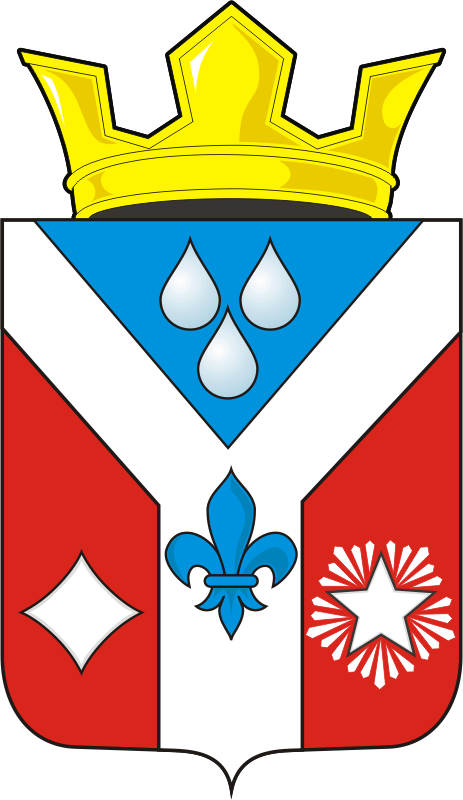 1.Высшие должности-1 единица-глава муниципального образования-1 единица2. Младшие должности-1 единица-специалист 1 категории-1 единицаВсего муниципальных должностей и должностей муниципальной службы в администрации муниципального  образованияВсего муниципальных должностей и должностей муниципальной службы в администрации муниципального  образования-2 единицы